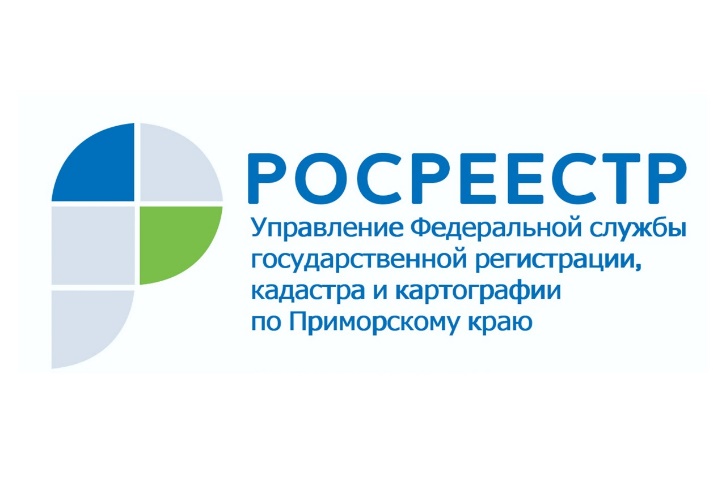 ПРЕСС-РЕЛИЗПресс-служба УправленияРосреестра по Приморскому краю+7 (423) 245-49-23, доб. 1085«Из зимы в лето» приглашают жителей Владивостока   волонтеры приморского Управления Росреестра9 декабря 2021 года в арт-галерее "Централь" (Владивосток, ул. Светланская, 11) начала работать выставка «Из зимы в лето».  В экспозицию вошли лучшие работы студентов художественного факультета Дальневосточного государственного института искусств, созданные на пленэре прошедшим летом. Открытие выставки состоялось при непосредственном участии Молодежного совета и волонтёров-активистов Управления Росреестра по Приморскому краю, представительства Международного конгресса промышленников и предпринимателей в АТР, Экосистемы недвижимости «Метр квадратный» и ряда других организаций.С приветственным словом выступил руководитель Управления Росреестра по Приморскому краю Евгений Русецкий.  «Мы очень рады возможности поддержать молодые таланты, ведь завтра нам всем уже совместно с ними предстоит делать наш край еще более привлекательным, а жизнь здесь – более комфортной и интересной: одни это делают, решая государственные задачи, другие – развивая бизнес, а третьи – прославляя в своих работах красоту Приморья», - отметил Евгений Русецкий.По видеосвязи гостей выставки приветствовал начальник Управления международного сотрудничества, информационной политики и специальных проектов Росреестра Сергей Дуброва. «Росреестр всегда рад поддержать творческие начинания и молодые таланты. Благодаря этой выставке у ребят есть возможность проявить себя, а у жителей Владивостока – прекрасная возможность немного отвлечься от забот и полюбоваться пейзажами родного    края, тем более что зимой зачастую хочется окунуться в воспоминания о теплых днях минувшего лета. Приморье - уникальный уголок России, и главное его богатство – удивительная природа и душевные, отзывчивые люди, – это я знаю не понаслышке. От души хочу пожелать нашим молодым художникам вдохновения, новых побед на творческом фронте, а всем приморцам – развития и процветания родного края», - сказал Сергей Дуброва.Надо отметить, что «Из зимы в лето» - не обычная выставка, а традиционная выставка-конкурс: с 2006 года кафедра живописи и рисунка Дальневосточного государственного института искусств выбирает лучшие графические и живописные пленэрные работы. Этим летом молодые художники и их руководители Илья Бутусов, Наталья Попович, Илья Обухов, Александр Енин посетили и запечатлели побережье поселка Славянка в Приморском крае, заповедные места острова Аскольд, написали морские натюрморты и пейзажи бухты Емар, портреты молодых дальневосточников. Выставленные работы посоревнуются между собой в двух номинациях: графика и живопись. Победители получат денежное вознаграждение и звание лауреата, остальные участники конкурса - памятные дипломы.«Выставка-конкурс пленэра для молодых художников -- это вход в профессию через выставочную историю, -- говорит декан художественного факультета ДВГИИ Наталья Попович. - Конкурс всегда будет стимулом к дальнейшим творческим свершениям, покажет лучшее и обратит внимание художественного сообщества на новые талантливые имена».Вернисаж собрал немало почётных гостей города и края. С приветственным словом выступили начальник управления международных связей администрации г. Владивостока Юрий Журавель, управляющий банка ВТБ в Приморском крае Виктор Кузьменко, директор межрегионального фонда молодежных инициатив «Татьянин день-Приморье» Олеся Некрасова.На вернисаже присутствовали представители дипломатического корпуса города Владивостока во главе с Первым секретарем Представительства Министерства иностранных дел Российской Федерации в г. Владивостоке Игорем Лапицким, который также поздравил собравшихся с открытием выставки. Свои видеообращения передали представители Китайской Народной Республики, Республики Корея, США. Работа выставки продлится до 20 января, и попасть на неё можно будет ежедневно с 10 до 19 часов (вход свободный).   О РосреестреФедеральная служба государственной регистрации, кадастра и картографии (Росреестр) является федеральным органом исполнительной власти, осуществляющим функции по государственной регистрации прав на недвижимое имущество и сделок с ним, по оказанию государственных услуг в сфере ведения государственного кадастра недвижимости, проведению государственного кадастрового учета недвижимого имущества, землеустройства, государственного мониторинга земель, навигационного обеспечения транспортного комплекса, а также функции по государственной кадастровой оценке, федеральному государственному надзору в области геодезии и картографии, государственному земельному надзору, надзору за деятельностью саморегулируемых организаций оценщиков, контролю деятельности саморегулируемых организаций арбитражных управляющих. Подведомственными учреждениями Росреестра являются ФГБУ «ФКП Росреестра» и ФГБУ «Центр геодезии, картографии и ИПД». В ведении Росреестра находится ФГУП «Ростехинвентаризация – Федеральное БТИ». 